Mrs. Christie Wonnacott- Lead Teacher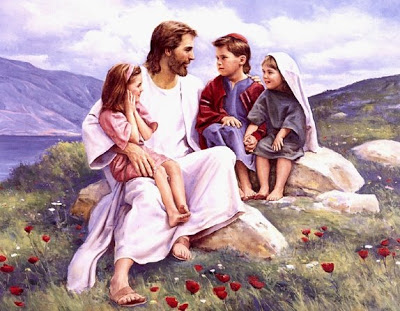 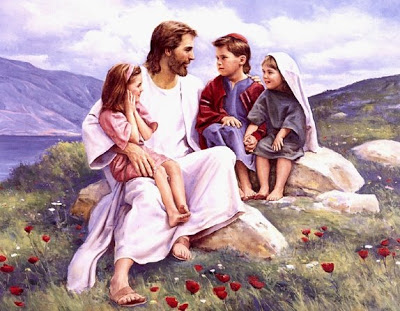 Mrs. Kelly Thornton- TeacherMrs. Sandy Yoder- AideShow and Tell: Show and tell is a way for children todevelop verbal and social skills.The children in the Beginner Class will have show and tell twice a month and will be askedto bring specific things. Watch the calendar for datesand directions. Snacks:  Thank You for providing nutritious snacksfor our students!  Please feel free tosign up on the bulletin board by the classrooms.At the present time, the number of students onmost days is 18 with 3 staff members.  Book Club: The May Firefly Book Cluborder form will be sent home soon. If you would like to order online our class code is WD468.The due date for ordering books is May 24th. Chapel: Every week Pastor Wonnacott will be leading a short chapel service for the preschoolchildren. During this time songs are sung andPastor has a brief message. Parents may stayand attend chapel with their child at 9:30. Watchthe calendar as the chapel dates alternate between Thursday and Friday. We will have chapel time with our St. Paul’s K-8 studentson the last Wednesday of each month at 11am.Monthly Payments: If you haven’t already please tryto pay all fees before the end of the school year.Closing Celebration: Our end of the year program willbe Tuesday, May 25th at 6pm in our Fellowship Hall,which is also our last day of school.We would like to make this a family event so to begin with we will be serving dinner. This will includechicken legs, mac and cheese, vegetables and dessert. After dinner the students will share some oftheir songs and fingerplays. They will receivecertificates. We will be sending home invitations withan RSVP so that we can plan how much food to prepare.Mark your calendars and watch for your invitations.